P R O I E C T   H O T A R A R Eprivind aprobarea reprezentanților consiliului local în Consiliile de Administrație ale unităților de învățământdin Municipiul Dej           Având în vedere           . Referatului de aprobare   Nr.21611  din data de 04  septembrie 2019 și Expunerea de motive  nr.21612 din data de 4 septembrie 2019;. prevederile art. 96,  alin. (2)  din Legea învățămâmntului Nr. 1/2011 și a solicitărilor unităților de învățământ din Municipiul Dej, cu privire la numirea reprezentanților consiliului local în consiliile de administrație ale acestora, Ordinul Ministerului Educației Naționale Nr. 4.619 din 22 septembrie 2014 pentru aprobarea Metodologiei cadru de organizare și funcționare a Consiliului de administrație din unitățile de învățământ preuniversitar;În baza prevederilor art. 129  alin. (7), lit. a),  și art. 139 alin. (1), 196 alin(1) lit.a din OUG 57/2019 privind Codul administrative;H O T Ă R Ă Ș T E:         	Art. 1.  Aprobă numirea reprezentanților Consiliului Local al Municipiului Dej, în consiliile de admimnistrație ale unităților de învățământ, după cum urmează:Colegiul Național „Andrei Mureșanu” Dej – Giurgiu Gheorghe, Kovrig Anamaria Magdalena, Boian Laura Petria;Liceul Teoretic „Alexandru Papiu Ilarian” – Mureșan Aurelian Călin, Mihăestean Jorgeta – Irina; Torpenyi Francisc Albert.Liceul Tehnologic  ”Constantin Brâncuși” – Filip Cristian Dorin, Torpenyi Francisc Albert;Liceul Tehnologic  „Someș” Dej – Bradea Andrei;Școala Gimnazială „Mihai Eminescu” Dej – Filip Cristian Dorin, Malyarcsuc Adrian, Alexandru Adrian Viorel ;Școala Gimnazială Nr. 1 Dej – Kovrig Anamaria Magdalena, Lazăr Nicolae, Butuza Marius Cornel ;Școala Gimnazială „Avram Iancu” Dej – Husa Lucian Ioan, Boian Laura Petria, Petrean Mihaela;Grădinița ”Lumea Piticilor”- Husa Lucian Ioan9.  Clubul Copiilor  Dej – Lazăr Nicolae10. Grădinița ”Arlechino” – Petrean Mihaela11. Grădinița ”Junior” – Mihăestean Jorgeta - Irina12. Grădinița ”Piticot”- Varga Lorand Iuliu13. Grădinița ”Paradisul Piticilor”- Giurgiu GheorgheArt.2. Cu ducere la îndeplinire se încredințează Primarul Municipiului Dej și membrii desemnați reprezentanți ai autorității administrației publice locale în Consiliile de administrație a unităților de învățămînt din Municipiul Dej.Art. 3. Începînd cu data adoptării prezentei își încetează valabilitatea HCL Nr. 179 din 27 decembrie 2018 și 227 din 15 decembrie 2018.I N I Ț I A T O R						     PRIMAR								S E C R E T A RMorar Costan 						             Cristina Pop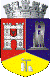 ROMÂNIAJUDEŢUL CLUJCONSILIUL LOCAL AL MUNICIPIULUI DEJStr. 1 Mai nr. 2, Tel.: 0264/211790*, Fax 0264/223260, E-mail: primaria@dej.ro